The Worship of GodSeventh Sunday of Easter   May 16, 2021 9:00 ServicePrelude						Jeri Ledford “I Will Sing the Wondrous Story”  Welcome and Call to Worship			Emily Monroe			Opening Hymn					Congregation“All Creatures of Our God and King Vs. 1,2, and 5Children’s Moment					Missy SmithMusical Meditation					Emily Monroe“Joyful, Joyful, We Adore Thee” arr. Carol TournquistScripture Speaks					Tony TenchPsalm 1Prayers of the People					Tony TenchChoral Anthem					Sanctuary Choir“How Firm A Foundation” arr. Paul KochSermon   					Doug Hankins“The People Respond By Proclaiming” Deuteronomy 6:20-25Hymn of Response				Congregation “The Spirit Sends Us Forth To Serve” vs. 1 and 3Announcements and Benediction		Tony Tench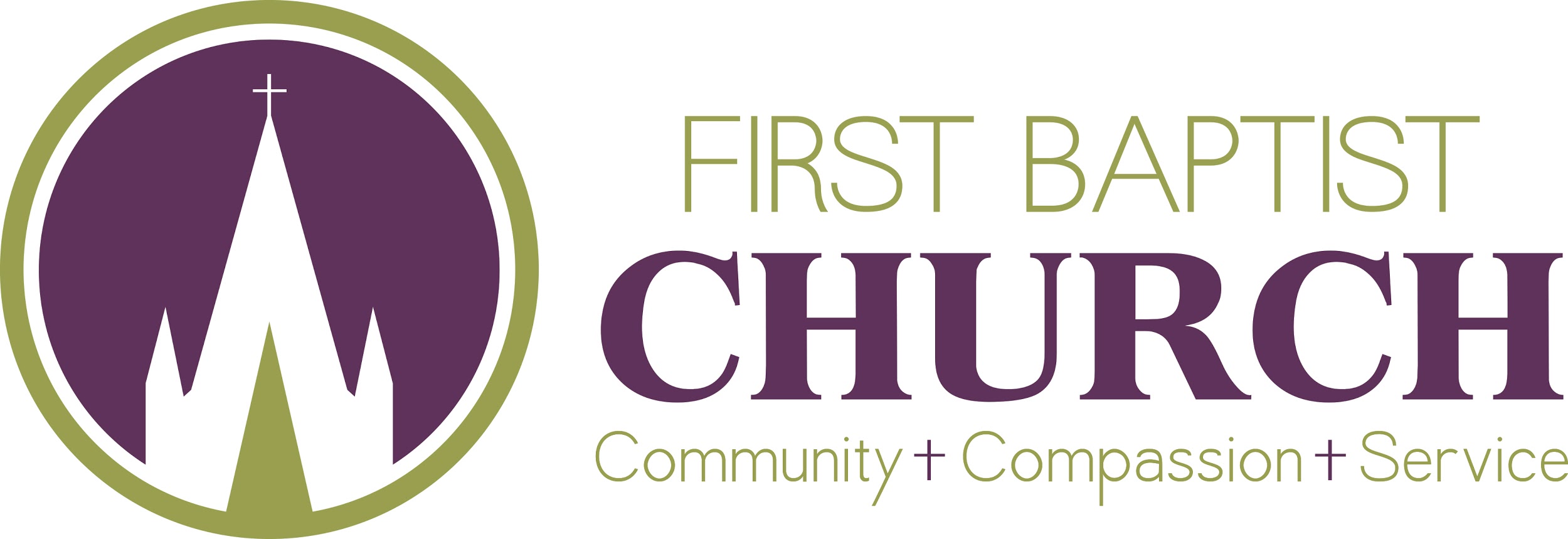 